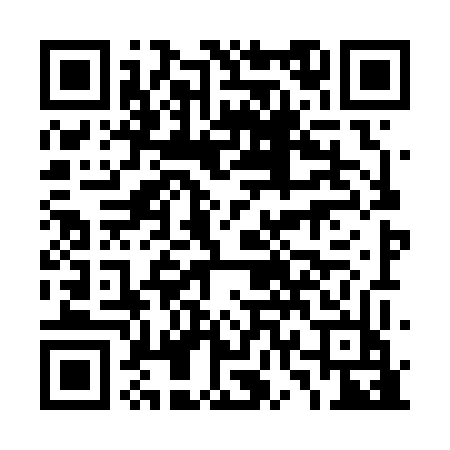 Prayer times for Abdullah Rajri, PakistanMon 1 Apr 2024 - Tue 30 Apr 2024High Latitude Method: Angle Based RulePrayer Calculation Method: University of Islamic SciencesAsar Calculation Method: ShafiPrayer times provided by https://www.salahtimes.comDateDayFajrSunriseDhuhrAsrMaghribIsha1Mon4:526:1112:253:556:397:582Tue4:516:1012:253:556:397:593Wed4:506:0912:243:556:408:004Thu4:486:0812:243:556:418:005Fri4:476:0712:243:556:418:016Sat4:466:0612:233:556:428:027Sun4:456:0512:233:556:428:028Mon4:436:0312:233:556:438:039Tue4:426:0212:233:556:438:0410Wed4:416:0112:223:546:448:0411Thu4:406:0012:223:546:448:0512Fri4:385:5912:223:546:458:0613Sat4:375:5812:223:546:458:0614Sun4:365:5712:213:546:468:0715Mon4:355:5612:213:546:478:0816Tue4:335:5512:213:546:478:0917Wed4:325:5412:213:546:488:0918Thu4:315:5312:203:536:488:1019Fri4:305:5212:203:536:498:1120Sat4:295:5112:203:536:498:1221Sun4:285:5012:203:536:508:1222Mon4:265:4912:203:536:508:1323Tue4:255:4812:193:536:518:1424Wed4:245:4712:193:536:528:1525Thu4:235:4612:193:526:528:1626Fri4:225:4512:193:526:538:1627Sat4:215:4412:193:526:538:1728Sun4:205:4412:193:526:548:1829Mon4:195:4312:183:526:548:1930Tue4:175:4212:183:526:558:20